Quick Guide to Sitting ShmiraREFER TO THE SHOMRIM HANDBOOK FOR FURTHER INFORMATION.At the beginning of the shiftIf the shiva candle is not lit, use the lighter on the table to light the candle.List your name and shmira date and times on the page. You may sign in as “Anonymous” if you wish.Place a kippah on your head if not already wearing one. There is a supply of kippot and bobby pins/clips in the basket on the table.While standing and facing the met/metah, recite the first paragraph of the Sh'ma, written below. What TO DO while sitting shmiraPlease turn cell phones to mute or off.Shomrim focus on shmira and read or recite from the Book of Job, Psalms, or contemporary texts on spirituality or Jewish traditions on end-of-life and mourning; engage in reflection, meditation, or prayer. It is traditional to read Psalms while sitting shmira. Appropriate reading material is provided in the shmira room or shomrim may bring their own reading material in character and content with the purpose of sitting shmira. Some shomrim talk to the met/metah or read prayers or Psalms to them. What TO AVOID while sitting shmiraWe ask that shomrim not eat; drink; chew gum; vape, smoke, or chew tobacco; take a nap; use cell phones, computers, or other electronic devices (no phone calls, texts, emails, social media, etc.); take pictures or videos; read newspapers, magazines, or novels; do homework or projects for work; and to not engage in small talk if they are sitting with another person. We avoid these activities out of respect for the dead, who can no longer do these things, and it contributes to keeping the room a sacred space while sitting shmira.If you must make or take an urgent phone call, please do so in the hallway outside of the shmira room.At the end of the shiftPlease leave the room in order. Place books on the bookshelf, place trash in the wastebasket, put the journal in the plastic holder, and return the air bed if used (see “Air bed for shomrim sitting overnight” section of the Shomrim Handbook).When the next shomer/shomeret arrives (or if no one is scheduled after you), recite the following prayer while standing and facing the met/metah: My God, You have created the soul within me; you have formed it.You breathed it unto me and you preserve it within me.So long as my soul is within me, I acknowledge You, O Lord.My God and God of my ancestors, as Master of all creation,I pray to You, O Lord, who unites soul and body,That the soul of the (met) (metah), whose body I now leave,Will find rest in Your sheltering care.Amen.If wearing a Chevra kippah, please leave it in the basket on the table. Follow the instructions posted on the wall over the handwashing station for washing your hands and reciting the blessing over washing hands before you leave the room.IMPORTANT! Make sure you have all your possessions before leaving the shmira room – keys, purse, cell phone, sweater, jacket or coat, boots, hat, mittens or gloves, any other items you brought with you. This is especially important if you are the last person at night, as the door will lock behind you when you leave and you will not be able to get back in to retrieve items until funeral home staff returns to work the next morning. IMPORTANT! The last shomer/shomeret leaving at night when funeral home staff is not present must blow out the shiva candle before leaving. Leaving it burning would create a fire hazard. If funeral home staff is present when leaving, the shiva candle does not have to be blown out.Deuteronomy 6:4-9 
Sh'ma Yis'ra'eil Adonai Eloheinu Adonai echad.
Hear, Israel, the Lord is our God, the Lord is One.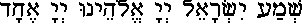 Recited quietly:

Barukh sheim k'vod malkhuto l'olam va'ed.
Blessed be the Name of God’s glorious kingdom forever and ever.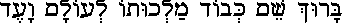 
V'ahav'ta eit Adonai Elohekha b'khol l'vav'kha uv'khol naf'sh'kha uv'khol m'odekha.
And you shall love the Lord your God with all your heart and with all your soul and with all your might.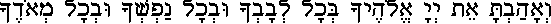 
V'hayu had'varim ha'eileh asher anokhi m'tzav'kha hayom al l'vavekha.
And these words that I command you today shall be in your heart.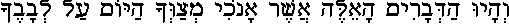 
V'shinan'tam l'vanekha v'dibar'ta bam
And you shall teach them diligently to your children, and you shall speak of them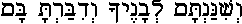 
b'shiv't'kha b'veitekha uv'lekh't'kha vaderekh uv'shakh'b'kha uv'kumekha
when you sit at home, and when you walk along the way, and when you lie down and when you rise up.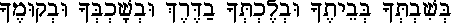 
Uk'shar'tam l'ot al yadekha v'hayu l'totafot bein einekha.
And you shall bind them as a sign on your hand, and they shall be for frontlets between your eyes.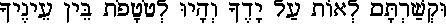 
Ukh'tav'tam al m'zuzot beitekha uvish'arekha.
And you shall write them on the doorposts of your house and on your gates.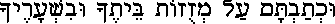 